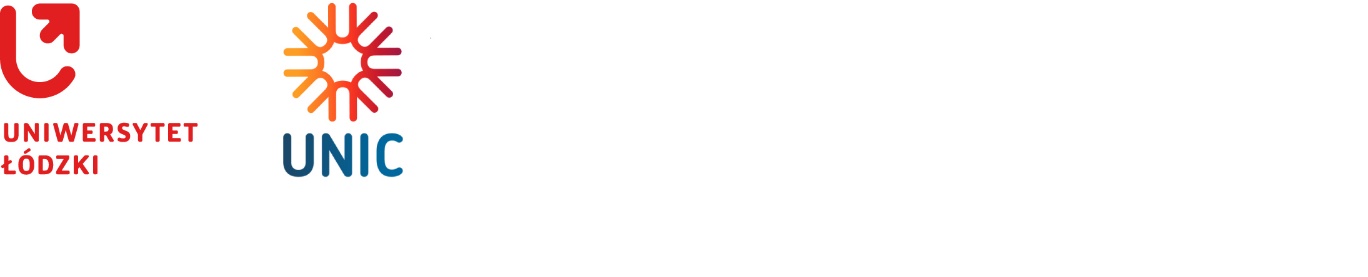 SPECYFIKACJAWARUNKÓW ZAMÓWIENIAPrzedmiot zamówienia:Dostawa urządzeń i materiałów do instalacji sanitarnych dla Uniwersytetu Łódzkiego.   Tryb postępowania:Tryb podstawowy bez przeprowadzenia negocjacji o wartości zamówienia nieprzekraczającej progów unijnych o jakich stanowi art. 3 ustawy z 11 września 2019 r. – Prawo zamówień publicznych (Dz.U. z 2023 r. poz. 1605 z późn. zm.).Nr postępowania: Postępowanie, którego dotyczy niniejszy dokument, oznaczone jest znakiem: 43/ZP/2024.  Wykonawcy we wszystkich kontaktach z Zamawiającym powinni powoływać się na ten znak.Nazwa, adres, dane Zamawiającego i jednostki prowadzącej postępowanie.Uniwersytet Łódzki, ul. Narutowicza 68, 90-136 Łódź, NIP 724 000 32 43, REGON 000001287, strona internetowa: www.uni.lodz.plDział Zakupów Uniwersytetu Łódzkiego, ul. Narutowicza 68, 90-136 Łódź, tel.: +48 (42) 635 43 20, email: przetargi@uni.lodz.pl, Komunikacja między Zamawiającym a Wykonawcą, w tym składanie ofert odbywa się w formie elektronicznej za pośrednictwem platformazakupowa.pl (zwanej dalej Platformą) dostępnej pod adresem https://platformazakupowa.pl/pn/uni.lodzWszelkie zmiany i wyjaśnienia Specyfikacji Warunków Zamówienia oraz inne dokumenty zamówienia bezpośrednio związane z postępowaniem o udzielenie zamówienia Zamawiający będzie udostępniał na Platformie.Godziny pracy jednostki prowadzącej postępowanie: 8.00 – 15.00, z wyłączeniem dni ustawowo wolnych od pracy.Tryb udzielenia zamówieniaPostępowanie o udzielenie zamówienia publicznego prowadzone jest w trybie podstawowym bez przeprowadzenia negocjacji na podstawie art. 275 pkt. 1 ustawy               z dnia 11 września 2019 r. Prawo zamówień publicznych (Dz.U. z 2023 r. poz. 1605                   z późn.zm.) zwanej dalej „Ustawą”.  Zamawiający nie przewiduje wyboru najkorzystniejszej oferty z możliwością negocjacji.Postępowanie o udzielenie zamówienia prowadzone jest w języku polskim.W sprawach, które nie zostały uregulowane w niniejszej Specyfikacji Warunków Zamówienia zwanej dalej „SWZ” mają zastosowanie przepisy Ustawy oraz aktów wykonawczych wydanych na jej podstawie w szczególności Rozporządzenia Ministra Rozwoju , Pracy i Technologii z dnia 23 grudnia 2020r. w sprawie podmiotowych środków dowodowych oraz innych dokumentów lub oświadczeń, jakich może żądać Zamawiający od wykonawcy (Dz.U. z 2020r. poz. 2415) i  Rozporządzenia Prezesa Rady Ministrów z dnia 30 grudnia 2020 r. w sprawie sposobu sporządzania i przekazywania informacji oraz wymagań technicznych dla dokumentów elektronicznych oraz środków komunikacji elektronicznej w postępowaniu o udzielenie zamówienia publicznego lub konkursie    (Dz.U. z 2020 r. poz. 2452). W zakresie nieuregulowanym przez ww. akty prawne stosuje się przepisy ustawy z dnia 23 kwietnia 1964 r. - Kodeks cywilny (Dz.U. z 2023 r. poz. 1610) oraz inne przepisy powszechnie obowiązującego prawa związanego z przedmiotem zamówienia.2.5	Zamawiający nie dopuszcza możliwości składania ofert wariantowych oraz w postaci katalogów elektronicznych. 2.6.	Zamawiający nie zamierza zawrzeć umowy ramowej.2.7.	Zamawiający nie zamierza dokonać wyboru najkorzystniejszej oferty z zastosowaniem aukcji elektronicznej.2.8.	Zamawiający nie zamierza ustanowić dynamicznego systemu zakupów.2.9.	Zamawiający dopuszcza udział podwykonawców w realizacji przedmiotu zamówienia.2.10.	Zamawiający nie przewiduje zastosowania prawa opcji.Opis przedmiotu zamówieniaPrzedmiotem zamówienia jest sukcesywna dostawa w okresie trwania umowy urządzeń     i materiałów do instalacji sanitarnych dla Uniwersytetu Łódzkiego, zgodnie z cząstkowymi zamówieniami składanymi przez Zamawiającego (jednostki organizacyjne UŁ). Wspólny Słownik Zamówień CPV- Krany, kurki i zawory					- 42130000-9- Artykuły łazienkowe i kuchenne				- 44410000-7- Rury i osprzęt						- 44163000-0- Pompy							- 42122000-03.3.	Zamawiający z uwagi na bieżące potrzeby jednostek UŁ nie jest w stanie określić ilości           i wielkości zamówień częściowych w okresie obowiązywania umowy. 3.4.	Zamawiający nie dopuszcza składania ofert częściowych – brak wyceny jednej pozycji będzie skutkował odrzuceniem oferty. Powodem niedopuszczenia składania ofert częściowych jest fakt, że Zamawiającemu zależy na sprawnej koordynacji realizacji zamówienia oraz brane są pod uwagę względy techniczne, ekonomiczne i celowość dostawy. W związku z powyższym zamówienia powinny być realizowane przez jednego Wykonawcę.  3.5.	Szczegółowy wykaz zamawianego asortymentu stanowi Załączniki nr 1 do SWZ/Umowy - arkusz cenowy.3.6.	Dostawa obejmuje także transport i wniesienie towaru do wszystkich jednostek organizacyjnych Uniwersytetu Łódzkiego w Łodzi, który powinien zostać uwzględniony      w cenie jednostkowej proponowanych artykułów.  Wykonawca zobowiązuje się dostarczyć przedmiot zamówienia, który posiada oznakowanie zgodności, zgodnie z ustawą o systemie oceny zgodności z dnia        30.08.2002 r. (tj. Dz.U. z 2023 r. poz. 215). 3.8.	Zamawiający będzie uprawniony do zamówienia niektórych asortymentów podanych                    w Załączniku nr 1 do SWZ/Umowy w ilościach większych lub mniejszych aniżeli ilości podane w kolumnie 5 Załącznika nr 1 do SWZ/Umowy, z zachowaniem ogólnej wartości umowy oraz w zaoferowanych cenach jednostkowych.Zamawiający dopuszcza możliwość składania ofert równoważnych na poszczególne pozycje przedmiotu zamówienia. Ofertą równoważną jest zaoferowanie przedmiotu           o takich samych lub lepszych parametrach technicznych, jakościowych, funkcjonalnych spełniający parametry określone przez Zamawiającego w Załączniku nr 1 do SWZ (arkusz cenowy).  W takim przypadku Wykonawca zobowiązany jest przedstawić szczegółową specyfikację (wypełniając Załącznik nr 1 do SWZ - arkusz cenowy), z której w sposób niebudzący wątpliwości Zamawiającego będzie wynikać, iż zaoferowany asortyment jest o takich samych parametrach technicznych, jakościowych, funkcjonalnych w odniesieniu do asortymentu określonego przez Zamawiającego w opisie przedmiotu zamówienia. Zamawiający informuje, iż w razie, gdy w opisie przedmiotu zamówienia znajdują się znaki towarowe, za ofertę równoważną uznaje się ofertę spełniającą parametry indywidualnie wskazanego asortymentu określone przez jego producenta.3A.	Przedmiotowe środki dowodowe.3A.1.	Zamawiający na podstawie art. 106 ust. 1 Ustawy żąda przedmiotowych środków dowodowych  na potwierdzenie, że oferowane dostawy spełniają określone przez Zamawiającego wymagania, związanych z przedmiotem zamówienia tj.: 	- karty katalogowe/karty produktu/informacje techniczne proponowanych artykułów       do poz. 1-21, 24-28, 36-53, 60-64, 90-92, 182-190, 205 Załącznika nr 1 do SWZ/Umowy - arkusza cenowego, wraz   z nazwą producenta/nazwą/typem lub numerem katalogowym.3A.2.	Wykonawca składa przedmiotowe środki dowodowe wraz z ofertą. 3A.3.     Wykonawca składa przedmiotowe środki dowodowe wraz z ofertą, które powinny być opatrzone kwalifikowanym podpisem elektronicznym, podpisem zaufanym lub podpisem osobistym osoby uprawomocnionej do występowania w imieniu Wykonawcy. 3A.4.	Zamawiający zamiast określonych w pkt 3A.1. przedmiotowych środków dowodowych      w postaci kart katalogowych/kart produktu/informacji technicznych dopuszcza równoważne przedmiotowe środki dowodowe, jeśli potwierdzą, że oferowane dostawy spełniają określone przez Zamawiającego wymagania określone w poz. 1-21, 24-28,          36-53, 60-64, 90-92, 182-190, 205 Załącznika nr 1 do SWZ/Umowy - arkusza cenowego. Wskazanie nazwy producenta/nazwy/typu lub numeru katalogowego jest wymagane.3A.5.	Jeżeli wykonawca nie złoży przedmiotowych środków dowodowych lub złożone przedmiotowe środki dowodowe są niekompletne, Zamawiający wezwie do ich złożenia lub uzupełnienia   w wyznaczonym terminie.3A.6.	Forma składanych dokumentów została określona w pkt 12 SWZ.4.	Podwykonawstwo.4.1.	Zamawiający nie zastrzega obowiązku osobistego wykonania przez Wykonawcę kluczowych części zamówienia.4.2.	Wykonawca może powierzyć wykonanie części zamówienia podwykonawcy.4.3	Zamawiający żąda wskazania przez Wykonawcę w treści Formularza oferty części zamówienia, których wykonanie zamierza powierzyć podwykonawcom i podania przez Wykonawcę firm podwykonawców.4.4	Powierzenie wykonania części zamówienia podwykonawcom nie zwalnia Wykonawcy                          z odpowiedzialności za należyte wykonanie tego zamówienia.5.	Informacje o przewidywanych zamówieniach, o których mowa w art. 214 ust. 1 pkt 8 Ustawy.Zamawiający nie przewiduje możliwości udzielenia zamówień, o których mowa w art. 214 ust. 1 pkt. 8 Ustawy.6.	Termin wykonania zamówienia.6.1.	Zamówienie będzie zrealizowane sukcesywnie, w zależności od potrzeb Zamawiającego,             w okresie 12 miesięcy od daty zawarcia umowy (lub do wcześniejszego wyczerpania kwoty umowy). Realizacja zamówienia cząstkowego nastąpi w terminie zaoferowanym przez wykonawcę w pkt 5 formularza oferty.6.2.	Złożenie oferty z terminem wykonania zamówienia cząstkowego dłuższym niż 10 dni roboczych (dni robocze to dni tygodnia od poniedziałku do piątku za wyjątkiem dni ustawowo wolnych od pracy i dni wolnych u Zamawiającego) od daty zgłoszenia zapotrzebowania cząstkowego skutkować będzie odrzuceniem oferty na podstawie           art. 226 ust. 1 pkt 5 Ustawy. 7.	Warunki udziału w postępowaniu:7.1.	O udzielenie zamówienia mogą ubiegać się wykonawcy, którzy:7.1.1.	nie podlegają wykluczeniu.7.1.2.	spełniają warunki udziału w postępowaniu. 7.2.	O udzielenie zamówienia mogą ubiegać się Wykonawcy, którzy spełniają warunki dotyczące:zdolności do występowania w obrocie gospodarczym - Zamawiający nie wyznacza szczegółowego warunku w tym zakresie;uprawnień do prowadzenia określonej działalności gospodarczej lub zawodowej, o ile wynika to z odrębnych przepisów - Zamawiający nie wyznacza szczegółowego warunku w tym zakresie;sytuacji ekonomicznej lub finansowej - Zamawiający nie wyznacza szczegółowego warunku   w tym zakresie;zdolności technicznej lub zawodowej: Zamawiający nie wyznacza szczegółowego warunku  w tym zakresie;Podstawy wykluczenia z postępowania.    Z postępowania o udzielenie zamówienia publicznego wyklucza się Wykonawcę,                    w stosunku, do którego zachodzi którakolwiek z okoliczności, o których mowa w art. 108 ust.1 Ustawy.  będącego osobą fizyczną, którego prawomocnie skazano za przestępstwo: a) udziału w zorganizowanej grupie przestępczej albo związku mającym na celu popełnienie przestępstwa lub przestępstwa skarbowego, o którym mowa w art. 258 Kodeksu karnego, b) handlu ludźmi, o którym mowa w art. 189a Kodeksu karnego, c) o którym mowa w art. 228–230a, art. 250a Kodeksu karnego, lub w art. 46 lub art. 48 ustawy z dnia 25 czerwca 2010 r. o sporcie, w art. 46–48 ustawy z dnia 25 czerwca 2010 r. o sporcie lub w art. 54 ust. 1–4 ustawy z dnia 12 maja 2011 r. o refundacji leków, środków spożywczych specjalnego przeznaczenia żywieniowego oraz wyrobów medycznych, d) finansowania przestępstwa o charakterze terrorystycznym, o którym mowa w art. 165a Kodeksu karnego, lub przestępstwo udaremniania lub utrudniania stwierdzenia przestępnego po-chodzenia pieniędzy lub ukrywania ich pochodzenia, o którym mowa w art. 299 Kodeksu karnego, e) o charakterze terrorystycznym, o którym mowa w art. 115 § 20 Kodeksu karnego, lub mające na celu popełnienie tego przestępstwa, f) pracy małoletnich cudzoziemców powierzenia wykonywania pracy małoletniemu       cudzoziemcowi, o którym mowa w art. 9 ust. 2 ustawy z dnia 15 czerwca 2012 r. o skutkach powierzania wykonywania pracy cudzoziemcom przebywającym wbrew przepisom na terytorium Rzeczypospolitej Polskiej, g) przeciwko obrotowi gospodarczemu, o których mowa w art. 296–307 Kodeksu karnego, przestępstwo oszustwa, o którym mowa w art. 286 Kodeksu karnego, przestępstwo przeciwko wiarygodności dokumentów, o których mowa w art. 270–277d Kodeksu karnego, lub przestępstwo skarbowe, h) o którym mowa w art. 9 ust. 1 i 3 lub art. 10 ustawy z dnia 15 czerwca 2012 r. o skutkach powierzania wykonywania pracy cudzoziemcom przebywającym wbrew przepisom na terytorium Rzeczypospolitej Polskiej – lub za odpowiedni czyn zabroniony określony w przepisach prawa obcego; jeżeli urzędującego członka jego organu zarządzającego lub nadzorczego, wspólnika spółki w spółce jawnej lub partnerskiej albo komplementariusza w spółce komandytowej lub komandytowo-akcyjnej lub prokurenta prawomocnie skazano za przestępstwo, o którym mowa w pkt 8.1.1; wobec którego wydano prawomocny wyrok sądu lub ostateczną decyzję administracyjną o zaleganiu z uiszczeniem podatków, opłat lub składek na ubezpieczenie społeczne lub zdrowotne, chyba że wykonawca odpowiednio przed upływem terminu do składania wniosków o dopuszczenie do udziału w postępowaniu albo przed upływem terminu składania ofert dokonał płatności należnych podatków, opłat lub składek na ubezpieczenie społeczne lub zdrowotne wraz z odsetkami lub grzywnami lub zawarł wiążące porozumienie w sprawie spłaty tych należności; wobec którego prawomocnie orzeczono zakaz ubiegania się o zamówienia publiczne; jeżeli zamawiający może stwierdzić, na podstawie wiarygodnych przesłanek, że wykonawca zawarł z innymi wykonawcami porozumienie mające na celu zakłócenie konkurencji, w szczególności, jeżeli należąc do tej samej grupy kapitałowej w rozumieniu ustawy z dnia 16 lutego 2007 r. o ochronie konkurencji i konsumentów, złożyli odrębne oferty, oferty częściowe lub wnioski o do-puszczenie do udziału w postępowaniu, chyba że wykażą, że przygotowali te oferty lub wnioski niezależnie od siebie; jeżeli, w przypadkach, o których mowa w art. 85 ust. 1, doszło do zakłócenia konkurencji wynikającego z wcześniejszego zaangażowania tego wykonawcy lub podmiotu, który należy z wykonawcą do tej samej grupy kapitałowej w rozumieniu ustawy z dnia 16 lutego 2007 r. o ochronie konkurencji i konsumentów, chyba że spowodowane tym zakłócenie konkurencji może być wyeliminowane w inny sposób niż przez wykluczenie wykonawcy z udziału w postępowaniu o udzielenie zamówienia.Dodatkowo z postępowania o udzielenie zamówienia Zamawiający wykluczy Wykonawcę,           w stosunku, do którego zachodzi okoliczność wskazana w art. 109 ust. 1 pkt 4) Ustawy tj.             w stosunku, do którego otwarto likwidację, ogłoszono upadłość, którego aktywami zarządza likwidator lub sąd, zawarł układ z wierzycielami, którego działalność gospodarcza jest zawieszona albo znajduje się on w innej tego rodzaju sytuacji wynikającej z podobnej procedury przewidzianej w przepisach miejsca wszczęcia tej procedury.   Zamawiający, na podstawie przepisów art. 7 ust. 1 Ustawy z dnia 13 kwietnia 2022 r.                    o szczególnych rozwiązaniach w zakresie przeciwdziałania wspierania agresji na Ukrainę oraz służących ochronie bezpieczeństwa narodowego (Dz.U. z 2024 r. poz. 507) zwanej dalej „ustawą o szczególnych rozwiązaniach” wykluczy z postępowania:8.3.1.	Wykonawcę wymienionego w wykazach określonych w rozporządzeniu Rady (WE) nr 765/2006    z dnia 18 maja 2006 r. dotyczącego środków ograniczających w związku z sytuacją na Białorusi  i udziałem Białorusi w agresji Rosji wobec Ukrainy (Dz. Urz. UE L 134 z 20.05.2006, str. 1, z późn. zm.3) zwanego dalej „rozporządzeniem 765/2006” i w rozporządzeniu Rady (UE) nr 269/2014  z dnia 17 marca 2014 r. w sprawie środków ograniczających w odniesieniu do działań podważających integralność terytorialną, suwerenność i niezależność Ukrainy lub im zagrażających (Dz. Urz. UE L 78 z 17.03.2014, str. 6, z późn. zm.) zwanego dalej „rozporządzeniem 269/2014” albo wpisanego na listę na podstawie decyzji w sprawie wpisu na listę rozstrzygającej o zastosowaniu środka, o którym mowa art. 1 pkt 3 ustawy o szczególnych rozwiązaniach;Wykonawcę, którego beneficjentem rzeczywistym w rozumieniu ustawy z dnia 1 marca 2018 r.    o przeciwdziałaniu praniu pieniędzy oraz finansowaniu terroryzmu (Dz. U. z 2023 r. poz. 1124) jest osoba wymieniona w wykazach określonych w rozporządzeniu 765/2006 i rozporządzeniu 269/2014 albo wpisana na listę lub będąca takim beneficjentem rzeczywistym od dnia 24 lutego 2022 r., o ile została wpisana na listę na podstawie decyzji w sprawie wpisu na listę rozstrzygającej o zastosowaniu środka, o którym mowa w art. 1 pkt 3 ustawy o szczególnych rozwiązaniach;Wykonawcę, którego jednostką dominującą w rozumieniu art. 3 ust. 1 pkt 37 ustawy z dnia 29 września 1994 r. o rachunkowości (Dz. U. z 2023 r. poz. 120 z późn. zm.), jest podmiot wymieniony w wykazach określonych w rozporządzeniu 765/2006 i rozporządzeniu 269/2014 albo wpisany na listę lub będący taką jednostką dominującą od dnia 24 lutego 2022 r., o ile został wpisany na listę na podstawie decyzji w sprawie wpisu na listę rozstrzygającej o zastosowaniu środka, o którym mowa w art. 1 pkt 3 ustawy o szczególnych rozwiązaniach;Wykonawca nie podlega wykluczeniu na podstawie art. 108 ust. 1 pkt 1, 2 i 5 Ustawy lub                  na podstawie okoliczności wymienionych w pkt 8.2. SWZ, jeżeli udowodni Zamawiającemu, że spełnił łącznie następujące przesłanki:naprawił lub zobowiązał się do naprawienia szkody wyrządzonej przestępstwem, wykroczeniem lub swoim nieprawidłowym postępowaniem, w tym poprzez zadośćuczynienie pieniężne; wyczerpująco wyjaśnił fakt i okoliczności związane z przestępstwem, wykroczeniem lub swoim nieprawidłowym postępowaniem oraz spowodowanymi przez nie szkodami, aktywnie współpracując odpowiednio z właściwymi organami, w tym organami ścigania lub Zamawiającym; podjął konkretne środki techniczne, organizacyjne i kadrowe, odpowiednie dla zapobiegania dalszym przestępstwom, wykroczeniom lub nieprawidłowemu postępowaniu, w szczególności: 8.4.3.1.	zerwał wszelkie powiązania z osobami lub podmiotami odpowiedzialnymi za nieprawidłowe postępowanie wykonawcy, 8.4.3.2.	zreorganizował personel, 8.4.3.3.	wdrożył system sprawozdawczości i kontroli, 8.4.3.4.	utworzył struktury audytu wewnętrznego do monitorowania przestrzegania przepisów, wewnętrznych regulacji lub standardów, 8.4.3.5.	wprowadził wewnętrzne regulacje dotyczące odpowiedzialności i odszkodowań                                 za nieprzestrzeganie przepisów, wewnętrznych regulacji lub standardów.Zamawiający ocenia, czy podjęte przez Wykonawcę czynności, o których mowa w pkt 8.4 SWZ  są wystarczające do wykazania jego rzetelności, uwzględniając wagę i szczególne okoliczności czynu Wykonawcy. Jeżeli podjęte przez Wykonawcę czynności, o których mowa w pkt 8.4 SWZ nie są wystarczające do wykazania jego rzetelności, Zamawiający wyklucza Wykonawcę.W przypadku, o którym mowa w pkt 8.2. SWZ zamawiający może nie wykluczać wykonawcy, jeżeli wykluczenie byłoby w sposób oczywisty nieproporcjonalne, w szczególności sytuacja ekonomiczna lub finansowa wykonawcy, o którym mowa w pkt 8.2. SWZ jest wystarczająca do wykonania zamówienia.Wykluczenie Wykonawcy następuje zgodnie z art. 111 Ustawy.Zamawiający odrzuci ofertę na podstawie art. 226 ust. 1 pkt 2 lit a) Ustawy, jeżeli została złożona przez wykonawcę podlegającemu wykluczeniu.Zamawiający może wykluczyć Wykonawcę na każdym etapie postępowania o udzielenie zamówienia. 9.	Wykaz oświadczeń i podmiotowych środków dowodowych, jakie zobowiązani są dostarczyć Wykonawcy w celu potwierdzenia braku podstaw wykluczenia oraz spełniania warunków udziału w postępowaniu.W celu potwierdzenia braku podstaw wykluczenia Wykonawcy z udziału w postępowaniu oraz spełnienia warunków udziału w postępowaniu, Zamawiający żąda dostarczenia wraz z ofertą następujących dokumentów:oświadczenia, o którym mowa w art. 125 ust. 1 Ustawy, stanowiące dowód potwierdzający brak podstaw wykluczenia oraz spełnianie warunków udziału                             w postępowaniu na dzień składania ofert, tymczasowo zastępujący wymagane przez zamawiającego podmiotowe środki dowodowe, w zakresie wskazanym przez zamawiającego – Załącznik nr 3a i 3b do SWZ.W przypadku wspólnego ubiegania się o zamówienie przez Wykonawców oświadczenie,                o którym mowa w pkt. 9.1.1. SWZ składa każdy z wykonawców wspólnie ubiegających się             o zamówienie. Oświadczenia te potwierdzają brak podstaw wykluczenia oraz spełnianie warunków udziału w postępowaniu, w zakresie, w którym każdy z Wykonawców wykazuje spełnianie warunków udziału w postępowaniu oraz brak podstaw wykluczenia.Zamawiający wzywa wykonawcę, którego oferta została najwyżej oceniona, do złożenia                    w wyznaczonym terminie, nie krótszym niż 5 dni od dnia wezwania, podmiotowych środków dowodowych, aktualnych na dzień ich złożenia. Podmiotowe środki dowodowe wymagane  od Wykonawcy obejmują:Oświadczenie wykonawcy, w zakresie art. 108 ust. 1 pkt 5) Ustawy, o braku przynależności   do tej samej grupy kapitałowej, w rozumieniu ustawy z dnia 16 lutego 2007 r. o ochronie konkurencji i konsumentów (t.j. Dz. U. z 2024 r. poz. 594), z innym Wykonawcą, który złożył odrębną ofertę, ofertę częściową albo oświadczenia                              o przynależności do tej samej grupy kapitałowej wraz z dokumentami lub informacjami potwierdzającymi przygotowanie oferty, oferty częściowej niezależnie od innego wykonawcy należącego do tej samej grupy kapitałowej – stanowiące Załącznik nr 4              do SWZ. Odpis lub informację z Krajowego Rejestru Sądowego lub Centralnej Ewidencji i Informacji o Działalności Gospodarczej, w zakresie art. 109 ust. 1 pkt 4 Ustawy, sporządzonych nie wcześniej niż 3 miesiące przed jej złożeniem, jeżeli odrębne przepisy wymagają wpisu do rejestru lub ewidencji; Informacja dla Wykonawców mających siedzibę lub miejsce zamieszkania poza terytorium Rzeczypospolitej Polskiej.Jeżeli Wykonawca ma siedzibę lub miejsce zamieszkania poza granicami Rzeczypospolitej Polskiej, zamiast dokumentów, o których mowa w pkt. 9.2.2. SWZ składa dokument lub dokumenty wystawione w kraju, w którym Wykonawca ma siedzibę lub miejsce zamieszkania, potwierdzające, że nie otwarto jego likwidacji, nie ogłoszono upadłości, jego aktywami nie zarządza likwidator lub sąd, nie zawarł układu z wierzycielami, jego działalność  gospodarcza nie jest zawieszona ani nie znajduje się on w innej tego rodzaju sytuacji wynikającej z podobnej procedury przewidzianej w przepisach miejsca wszczęcia tej procedury.Dokument, o których mowa w pkt 9.3.1. SWZ, powinien być wystawiony nie wcześniej niż                  3 miesiące przed ich złożeniem. Jeżeli w kraju, w którym Wykonawca ma siedzibę lub miejsce zamieszkania lub miejsce zamieszkania, nie wydaje się dokumentów, o których mowa w pkt 9.3.1. SWZ, zastępuje się je odpowiednio dokumentem zawierającym oświadczenie Wykonawcy, ze wskazaniem osoby albo osób uprawnionych do jego reprezentacji złożone pod przysięgą, lub, jeżeli w kraju, w którym Wykonawca ma siedzibę lub miejsce zamieszkania nie ma przepisów o oświadczeniu pod przysięgą, złożone przed organem sądowym lub administracyjnym, notariuszem, organem samorządu zawodowego lub gospodarczego, właściwym ze względu na siedzibę lub miejsce zamieszkania wykonawcy. Przepis pkt 9.3.2. SWZ stosuje się.Wykonawca nie jest zobowiązany do złożenia podmiotowych środków dowodowych, które Zamawiający posiada, jeżeli Wykonawca wskaże te środki oraz potwierdzi ich prawidłowość   i aktualność.Zamawiający nie wzywa do złożenia podmiotowych środków dowodowych, jeżeli może je uzyskać za pomocą bezpłatnych i ogólnodostępnych baz danych, w szczególności rejestrów publicznych w rozumieniu ustawy z dnia 17 lutego 2005 r. o informatyzacji działalności podmiotów realizujących zadania publiczne (Dz.U. z 2024 r. poz. 307), o ile Wykonawca wskazał w oświadczeniu, o którym mowa w pkt 9.1.1. SWZ, dane umożliwiające dostęp do tych środków. UWAGA: W przypadku Wykonawców figurujących w Krajowym Rejestrze Sądowym lub Centralnej Ewidencji i Informacji o Działalności Gospodarczej podanie przez Wykonawcę w oświadczeniu, o którym mowa w art. 125 ust. 1 Ustawy jego numeru Identyfikacji podatkowej NIP będzie wystarczające do uzyskania dostępu do odpisu lub informacji z Krajowego Rejestru Sądowego lub Centralnej Ewidencji i Informacji o Działalności Gospodarczej na potwierdzenie braku podstaw wykluczenia określonej w art. 109 ust. 1 pkt 4 Ustawy.Jeżeli Wykonawca nie złożył oświadczenia, o którym mowa w art. 125 Ustawy, podmiotowych środków dowodowych, innych dokumentów lub oświadczeń składanych w postępowaniu lub są one niekompletne lub zawierają błędy Zamawiający wezwie Wykonawcę odpowiednio do ich złożenia, poprawienia lub uzupełnienia w wyznaczonym terminie, chyba, że:oferta Wykonawcy podlega odrzuceniu bez względu na ich złożenie, uzupełnienie lub poprawienie lubzachodzą przesłanki unieważnienia postępowania.INFORMACJA DLA WYKONAWCÓW WSPÓLNIE UBIEGAJĄCYCH SIĘ O UDZIELENIE ZAMÓWIENIA (SPÓŁKI CYWILNE/KONSORCJA)Wykonawcy mogą wspólnie ubiegać się o udzielenie zamówienia. W takim przypadku Wykonawcy ustanawiają pełnomocnika do reprezentowania ich w postępowaniu albo do reprezentowania i zawarcia umowy w sprawie zamówienia publicznego. Pełnomocnictwo winno być załączone do oferty. Pełnomocnictwo winno być załączone do oferty w formie określonej  w pkt 12 SWZ. Oferta musi być podpisana w taki sposób, by prawnie zobowiązywała wszystkich Wykonawców występujących wspólnie. Wszelka korespondencja oraz rozliczenie dokonywane będą wyłącznie z pełnomocnikiem. Wykonawcy wspólnie ubiegający się o zamówienie, których oferta zostanie uznana za najkorzystniejszą zobowiązani są przed podpisaniem umowy zawrzeć konsorcjum w formie cywilno-prawnego porozumienia.W przypadku Wykonawców wspólnie ubiegających się o udzielenie zamówienia, oświadczenia, o którym mowa w pkt 9.1.1. SWZ składa każdy z Wykonawców. Podmiotowe środki dowodowe potwierdzające brak podstaw wykluczenia z postępowania składa każdy z Wykonawców wspólnie ubiegających się o zamówienieWykonawcy wspólnie ubiegający się o udzielenie zamówienia dołączają do oferty oświadczenie, z którego wynika, które dostawy, usługi wykonają poszczególni wykonawcy. Informacje o sposobie porozumiewania się Zamawiającego z Wykonawcami oraz przekazywania oświadczeń i dokumentów, a także wskazanie osób uprawnionych do porozumiewania się z Wykonawcami.Komunikacja między Zamawiającym a Wykonawcami odbywa się w języku polskim w formie elektronicznej za pośrednictwem platformazakupowa.pl (zwanej dalej Platformą) dostępną pod adresem https://platformazakupowa.pl/pn/uni.lodzOsobą upoważnioną do kontaktów z Wykonawcami ze strony Zamawiającego w sprawach merytorycznych jest p. Dariusz Błędowski Dział Zakupów UŁ, pon. – pt. 8.00-15.00.                      W przypadku pytań technicznych związanych z działaniem Platformy, należy kontaktować się z Centrum Wsparcia Klienta Platformy: nr tel. (22) 101 02 02, adres e-mail: cwk@platformazakupowa.pl11.3. 	Wszelkie oświadczenia, wnioski, zawiadomienia oraz informacje, przekazywane są w formie elektronicznej za pośrednictwem Platformy i formularza „Wyślij wiadomość” znajdującego się na stronie danego postępowania. Za datę przekazania (wpływu) oświadczeń, wniosków, zawiadomień oraz informacji przyjmuje się datę ich przesłania za pośrednictwem Platformy poprzez kliknięcie przycisku „Wyślij wiadomość” po których pojawi się komunikat, że wiadomość została wysłana do Zamawiającego.11.4.	Zamawiający będzie przekazywał wykonawcom informacje w formie elektronicznej za pośrednictwem Platformy. Informacje dotyczące odpowiedzi na pytania, zmiany SWZ, zmiany terminu składania i otwarcia ofert Zamawiający będzie zamieszczał na Platformie w sekcji „Komunikaty”. Korespondencja, której zgodnie z obowiązującymi przepisami, adresatem jest konkretny Wykonawca będzie przekazywana w formie elektronicznej za pośrednictwem Platformy do konkretnego Wykonawcy.11.5.	Wykonawca jako podmiot profesjonalny ma obowiązek sprawdzania komunikatów i wiadomości bezpośrednio na Platformie przesyłanych przez Zamawiającego, gdyż system powiadomień może ulec awarii lub powiadomienie może trafić do folderu SPAM. 11.6.	Zamawiający, zgodnie z § 11 ust. 2 Rozporządzenia Prezesa Rady Ministrów z dnia 30 grudnia      2020 r. w sprawie sposobu sporządzania i przekazywania informacji oraz wymagań technicznych dla dokumentów elektronicznych oraz środków komunikacji elektronicznej w postępowaniu o udzielenie zamówienia publicznego lub konkursie (Dz.U. z 2020 poz. 2452) określa niezbędne wymagania sprzętowo - aplikacyjne umożliwiające pracę na Platformie, tj.:a) stały dostęp do sieci Internet o gwarantowanej przepustowości nie mniejszej niż 512 kb/s,b) komputer klasy PC lub MAC, o następującej konfiguracji: pamięć min. 2 GB Ram, procesor Intel IV 2 GHZ (lub równoważny) lub jego nowsza wersja, jeden z systemów operacyjnych - MS Windows 7, Mac Os x 10 4, Linux lub ich nowsze wersje,c) zainstalowana dowolna przeglądarka internetowa, w przypadku Internet Explorer minimalnie wersja 10 0.,d) włączona obsługa JavaScript,e) zainstalowany program Adobe Acrobat Reader, lub inny obsługujący format plików .pdf.f) Platforma działa według standardu przyjętego w komunikacji sieciowej - kodowanie UTF8,g) oznaczenie czasu odbioru danych przez platformę zakupową stanowi datę oraz dokładny czas (hh:mm:ss) generowany wg. czasu lokalnego serwera synchronizowanego z zegarem Głównego Urzędu Miar.Wykonawca przystępując do niniejszego postępowania o udzielenie zamówienia publicznego:        a) akceptuje warunki korzystania z Platformy, określone w Regulaminie zamieszczonym na stronie internetowej pod linkiem: https://platformazakupowa.pl/, w zakładce „Regulamin" oraz uznaje go za wiążący.b) zapoznał się i stosuje się do Instrukcji składania ofert/wniosków dostępnej pod linkiem.11.8.	Zamawiający nie ponosi odpowiedzialności za złożenie oferty w sposób niezgodny              z Instrukcją korzystania z Platformy, w szczególności za sytuację, gdy zamawiający zapozna się z treścią oferty przed upływem terminu składania ofert (np. złożenie oferty w zakładce „Wyślij wiadomość do zamawiającego”). Taka oferta zostanie uznana przez Zamawiającego za ofertę handlową i nie będzie brana pod uwagę w przedmiotowym postępowaniu, ponieważ nie został spełniony obowiązek narzucony w art. 221 Ustawy.11.9. 	Zamawiający informuje, że instrukcje korzystania z Platformy dotyczące w szczególności logowania, składania wniosków o wyjaśnienie treści SWZ, składania ofert oraz innych czynności podejmowanych w niniejszym postępowaniu przy użyciu Platformy znajdują się w zakładce „Instrukcje dla Wykonawców" na stronie internetowej pod adresem:  https://platformazakupowa.pl/strona/45-instrukcjeForma składanych dokumentów i oświadczeń.Oferty, oświadczenia, o których mowa w art. 125 ust. 1 ustawy Pzp, podmiotowe środki dowodowe, oświadczenie , o którym mowa w art. 117 ust. 4 ustawy Pzp oraz zobowiązanie podmiotu udostępniającego zasoby, o których mowa w art. 118 ust. 3 ustawy Pzp, zwane dalej zobowiązaniem podmiotu udostępniającego zasoby”, przedmiotowe środki dowodowe, pełnomocnictwo, sporządza się w postaci elektronicznej, w formatach określonych w Rozporządzeniu Rady Ministrów z dnia          21 maja 2024 r. w sprawie Krajowych Ram Interoperacyjności, minimalnych wymagań dla rejestrów publicznych i wymiany informacji w postaci elektronicznej oraz minimalnych wymagań dla systemów teleinformatycznych
(Dz.U. z 2024 r. poz. 773) z uwzględnieniem rodzaju przekazywanych danych. Wśród formatów powszechnych a nie występujących w rozporządzeniu występują: .rar .gif .bmp .numbers .pages. Dokumenty złożone w takich plikach zostaną uznane za złożone nieskutecznie.W przypadku gdy podmiotowe środki dowodowe, przedmiotowe środki dowodowe, inne dokumenty lub dokumenty potwierdzające umocowanie do reprezentowania odpowiednio wykonawcy, wykonawców wspólnie ubiegających się o udzielenie zamówienia publicznego, podmiotu udostępniającego zasoby na zasadach w art. 118 Ustawy lub podwykonawcy niebędącego podmiotem udostępniającym zasoby na takich zasadach zwane dalej „dokumentami potwierdzającymi umocowanie do reprezentowania”, zostały wystawione przez upoważnione podmioty inne niż wykonawca, wykonawca wspólnie ubiegający się o udzielenie zamówienia podmiot udostępniający zasoby lub podwykonawca, zwane dalej „upoważnionymi podmiotami”, jako dokument elektroniczny, przekazuje się ten dokument.W przypadku gdy podmiotowe środki dowodowe, przedmiotowe środki dowodowe, inne dokumenty lub dokumenty potwierdzające umocowanie do reprezentowania, zostały wystawione przez upoważnione podmioty jako dokument w postaci papierowej, przekazuje się cyfrowe odwzorowanie tego dokumentu opatrzone kwalifikowanym podpisem elektronicznym, podpisem zaufanym lub podpisem osobistym, poświadczające zgodność cyfrowego odwzorowania z dokumentem w postaci papierowej.Przez cyfrowe odwzorowanie, o którym mowa pkt 12.3. SWZ, należy rozumieć dokument elektroniczny będący kopią elektroniczną treści zapisanej w postaci papierowej, umożliwiający zapoznanie się z tą treścią i jej zrozumienie, bez konieczności bezpośredniego dostępu do oryginału.Poświadczenia zgodności cyfrowego odwzorowania z dokumentem w postaci papierowej, 
o którym mowa pkt 12.3. SWZ, dokonuje w przypadku:12.5.1.	podmiotowych środków dowodowych oraz dokumentów potwierdzających umocowanie do reprezentowania - odpowiednio wykonawca, wykonawca wspólnie ubiegający się o udzielenie zamówienia, podmiot udostępniający zasoby lub podwykonawca, w zakresie podmiotowych środków dowodowych lub dokumentów potwierdzających umocowanie do reprezentowania, które każdego z nich dotyczą;12.5.2.	przedmiotowych środków dowodowych – odpowiednio wykonawca lub wykonawca wspólnie ubiegający się o udzielenie zamówienia; 12.5.3.	innych dokumentów – odpowiednio wykonawca lub wykonawca wspólnie ubiegający się 
o udzielenie zamówienia, w zakresie dokumentów, które każdego z nich dotyczą.12.6. 	Poświadczenia zgodności cyfrowego odwzorowania z dokumentem w postaci papierowej, 
o którym mowa w pkt. 12.3. SWZ, może dokonać również notariusz.12.7. 	Podmiotowe środki dowodowe, w tym oświadczenie, o którym mowa w art. 117 ust. 4 Ustawy, zobowiązanie podmiotu udostepniającego zasoby, przedmiotowe środki dowodowe niewystawione przez upoważnione podmioty, oraz pełnomocnictwo przekazuje się w postaci elektronicznej i opatruje się kwalifikowanym podpisem elektronicznym, podpisem zaufanym lub podpisem osobistym.12.8.	W przypadku gdy podmiotowe środki dowodowe,  w tym oświadczenie, o którym mowa              w art. 117 ust. 4 Ustawy, zobowiązanie podmiotu udostepniającego zasoby, przedmiotowe środki dowodowe, niewystawione przez upoważnione podmioty lub pełnomocnictwo, zostały sporządzone jako dokument w postaci papierowej i opatrzone własnoręcznym podpisem, przekazuje się cyfrowe odwzorowanie tego dokumentu opatrzone kwalifikowanym podpisem elektronicznym, podpisem zaufanym lub podpisem osobistym, poświadczającym zgodność cyfrowego odwzorowania z dokumentem w postaci papierowej.12.9. 	Poświadczenia zgodności cyfrowego odwzorowania z dokumentem w postaci papierowej, 
o którym mowa w pkt 12.8. SWZ, dokonuje w przypadku:12.9.1.	podmiotowych środków dowodowych – odpowiednio wykonawca, wykonawca wspólnie ubiegający się o udzielenie zamówienia, podmiot udostępniający zasoby lub podwykonawca, w zakresie podmiotowych środków dowodowych, które każdego z nich dotyczą;12.9.2.	przedmiotowego środka dowodowego, oświadczenia, o którym mowa w art. 117 ust. 4 Ustawy lub podmiotu udostępniającego zasoby – odpowiednio wykonawca lub wykonawca wspólnie ubiegający się o udzielenie zamówienia;12.9.3.	pełnomocnictwa – mocodawca.12.10.	Poświadczenia zgodności cyfrowego odwzorowania z dokumentem w postaci papierowej, 
o którym mowa w pkt. 12.8. SWZ, może dokonać również notariusz.12.11.	Podmiotowe środki dowodowe, przedmiotowe środki dowodowe oraz inne dokumenty lub oświadczenia, o których mowa w SWZ, sporządzone w języku obcym przekazuje się wraz z tłumaczeniem na język polski.13.	Procedura wyjaśniania i zmiany treści SWZ.13.1.	Wykonawca może zwrócić się do Zamawiającego z wnioskiem o wyjaśnienie treści SWZ. 13.2.	Zamawiający jest obowiązany udzielić wyjaśnień niezwłocznie, jednak nie później niż na 2 dni przed upływem terminu składania ofert, pod warunkiem, że wniosek o wyjaśnienie treści SWZ wpłynął do Zamawiającego nie później niż na 4 dni przed upływem terminu składania ofert.13.3.	Jeżeli Zamawiający nie udzieli wyjaśnień w terminie, o którym mowa w pkt 13.2. SWZ, przedłuża termin składania ofert o czas niezbędny do zapoznania się wszystkich zainteresowanych Wykonawców z wyjaśnieniami niezbędnymi do należytego przygotowania i złożenia ofert.W przypadku gdy wniosek o wyjaśnienie treści SWZ nie wpłynął w terminie, o którym mowa w pkt 13.2. SWZ, Zamawiający nie ma obowiązku udzielania odpowiednio wyjaśnień SWZ oraz obowiązku przedłużenia terminu składania ofert.Przedłużenie terminu składania ofert, nie wpływa na bieg terminu składania wniosku                     o wyjaśnienie treści SWZ.Treść zapytań wraz z wyjaśnieniami Zamawiający udostępnia, bez ujawniania źródła zapytania, na stronie internetowej prowadzącego postępowania.W uzasadnionych przypadkach Zamawiający może przed upływem terminu składania ofert zmienić treść SWZ.W przypadku gdy zmiana treści SWZ jest istotna dla sporządzenia oferty lub wymaga od Wykonawców dodatkowego czasu na zapoznanie się ze zmianą treści SWZ i przygotowanie ofert, Zamawiający przedłuża termin składania ofert o czas niezbędny na ich przygotowanie.Zamawiający informuje wykonawców o przedłużonym terminie składania odpowiednio ofert przez zamieszczenie informacji na stronie internetowej prowadzonego postępowania, na której została uprzednio udostępniona SWZ.Dokonaną zmianę treści odpowiednio SWZ zamawiający udostępnia na stronie internetowej prowadzonego postępowania.14.	Opis sposobu przygotowania ofert oraz dokumentów wymaganych przez Zamawiającego w SWZ.Wykonawcy zobowiązani są zapoznać się dokładnie z informacjami zawartymi w SWZ 
i przygotować ofertę zgodnie z wymaganiami określonymi w dokumencie.14.2.	Oferta powinna być:14.2.1.	sporządzona na podstawie załączników niniejszej SWZ w języku polskim, wszelkie dokumenty sporządzone w języku obcym składane są wraz z tłumaczeniem na język polski.14.2.2.	złożona przy użyciu środków komunikacji elektronicznej tzn. za pośrednictwem platformazakupowa.pl, dostępnej pod adresem https://platformazakupowa.pl/pn/uni.lodz14.2.3.	podpisana kwalifikowanym podpisem elektronicznym lub podpisem zaufanym lub podpisem osobistym przez osobę/osoby upoważnioną/upoważnione.14.2.4.	Podpisy kwalifikowane wykorzystywane przez Wykonawców do podpisywania wszelkich plików muszą spełniać wymogi “Rozporządzenia Parlamentu Europejskiego i Rady w sprawie identyfikacji elektronicznej i usług zaufania w odniesieniu do transakcji elektronicznych na rynku wewnętrznym (eIDAS) (UE) nr 910/2014 - od 1 lipca 2016 roku”.14.2.5.	W przypadku wykorzystania formatu podpisu XadES zewnętrzny, Zamawiający wymaga dołączenia odpowiedniej ilości plików tj. podpisywanych plików z danymi oraz plików XadES.Wykonawca składa ofertę posiadającą załączone:14.3.1.		Wypełniony Arkusz cenowy, stanowiący Załącznik/i nr 1 do SWZ/Umowy.14.3.2.	Wypełniony Formularz Oferty, stanowiący Załącznik nr 2 do SWZ/Umowy. 14.3.3.	Oświadczenia Wykonawcy stanowiące Załącznik nr 3a i 3b do SWZ. Przedmiotowe środki dowodowe, o których mowa w pkt 3A SWZ.14.3.5.	Odpis lub informację z Krajowego Rejestru Sądowego (KRS), Centralnej Ewidencji i Informacji o Działalności Gospodarczej (CEIDG) lub innego właściwego rejestru w celu potwierdzenia, że osoba działająca w imieniu Wykonawcy jest umocowana do jego reprezentowania chyba, że Zamawiający może je pozyskać za pomocą bezpłatnych i ogólnodostępnych baz danych, o ile Wykonawca wskazał dane umożliwiające dostęp do tych dokumentów UWAGA: W przypadku Wykonawców figurujących w KRS lub CEIDG, Zamawiający uzna, że podanie w Formularzu Oferty w pkt 1 nr NIP i REGON Wykonawcy będzie wystarczające do uzyskania dostępu do w/w dokumentów.14.3.6.	Jeżeli w imieniu Wykonawcy działa osoba, której umocowanie do jego reprezentowania nie wynika z dokumentów, o których mowa w pkt 14.3.5. SWZ, Zamawiający żąda od Wykonawcy pełnomocnictwa lub innego dokumentu potwierdzającego umocowanie do reprezentowania Wykonawcy. 14.3.8.	Przepis, o którym mowa w pkt 14.3.6. SWZ stosuje się odpowiednio do osoby działającej w imieniu Wykonawców wspólnie ubiegających się o udzielenie zamówienia publicznego.14.3.9.	Przepisy, o których mowa w pkt 14.3.5. i 14.3.6. SWZ, stosuje się odpowiednio do osoby działającej w imieniu podmiotu udostępniającego zasoby na zasadach określonych w art. 118 Ustawy lub podwykonawcy niebędącego podmiotem udostępniającym zasoby na takich zasadach.   Forma składanych dokumentów została określona w pkt. 12 SWZ.Zgodnie z art. 18 ust. 3 Ustawy, nie ujawnia się informacji stanowiących tajemnicę przedsiębiorstwa, w rozumieniu przepisów ustawy z dnia 16 kwietnia 1993 r.  o zwalczaniu nieuczciwej konkurencji (Dz.U. z 2022 r. poz. 1233), jeżeli Wykonawca, wraz z przekazaniem takich informacji, zastrzegł, że nie mogą być one udostępniane oraz wykazał, że zastrzeżone informacje stanowią tajemnicę przedsiębiorstwa. Wykonawca nie może zastrzec informacji, o których mowa w art. 222 ust. 5 Ustawy.W przypadku gdy dokumenty elektroniczne w postępowaniu, przekazywane przy użyciu środków komunikacji elektronicznej, zawierają informacje stanowiące tajemnicę przedsiębiorstwa postępowaniu, w rozumieniu przepisów ustawy z dnia 16 kwietnia 1993 r. o zwalczaniu nieuczciwej konkurencji (Dz.U. z 2022 r. poz.1233), wykonawca, w celu utrzymania w poufności tych informacji, przekazuje je w wydzielonym i odpowiednio oznaczonym pliku. Na Platformie w formularzu składania oferty znajduje się miejsce wyznaczone do dołączenia części oferty stanowiącej tajemnicę przedsiębiorstwa.Każdy z Wykonawców może złożyć tylko jedną ofertę. Złożenie większej liczby ofert lub oferty zawierającej propozycje wariantowe spowoduje, że oferta podlegać będzie odrzuceniu.    Oferta może być złożona tylko do upływu terminu składania ofert.Ofertę wraz z wymaganymi dokumentami należy umieścić na Platformie na stronie prowadzonego postępowania.Po wypełnieniu Formularza składania oferty i załadowaniu wszystkich wymaganych załączników należy kliknąć przycisk „Przejdź do podsumowania”.Za datę przekazania oferty przyjmuje się datę jej przekazania w systemie (Platformie) w drugim kroku składania oferty poprzez kliknięcie przycisku “Złóż ofertę” i wyświetlenie się komunikatu, że oferta została zaszyfrowana i złożona.Wykonawca za pośrednictwem Platformy może przed upływem terminu składania ofert zmienić lub wycofać ofertę.Wykonawca nie może wycofać oferty i wprowadzać zmian po terminie składania ofert.Sposób składania ofert, dokonywania zmiany lub wycofania oferty zamieszczono w instrukcji zamieszczonej na stronie internetowej pod adresem: https://platformazakupowa.pl/strona/45-instrukcje.W procesie składania oferty na platformie, kwalifikowany podpis elektroniczny, podpis zaufany lub podpis osobisty Wykonawca może złożyć bezpośrednio na dokumencie, który następnie przesyła do systemu (opcja rekomendowana) oraz dodatkowo dla całego pakietu dokumentów w kroku 2 Formularza składania oferty (po kliknięciu w przycisk Przejdź do podsumowania).Zgodnie z definicją dokumentu elektronicznego z art. 3 ustęp 2 Ustawy o informatyzacji działalności podmiotów realizujących zadania publiczne, opatrzenie pliku zawierającego skompresowane dane kwalifikowanym podpisem elektronicznym jest jednoznaczne                        z podpisaniem oryginału dokumentu, z wyjątkiem kopii poświadczonych odpowiednio przez innego wykonawcę ubiegającego się wspólnie z nim o udzielenie zamówienia, przez podmiot, na którego zdolnościach lub sytuacji polega Wykonawca, albo przez podwykonawcę.Maksymalny rozmiar jednego pliku przesyłanego za pośrednictwem dedykowanych formularzy do: złożenia, zmiany, wycofania oferty wynosi 150 MB natomiast przy komunikacji wielkość pliku to maksymalnie 500 MB.Dodatkowo Zamawiający zaleca, aby:14.18.1.	Rozszerzenia plików wykorzystywanych przez Wykonawców powinny być zgodne z Załącznikiem nr 2 do “Rozporządzenia Rady Ministrów w sprawie Krajowych Ram Interoperacyjności, minimalnych wymagań dla rejestrów publicznych i wymiany informacji w postaci elektronicznej oraz minimalnych wymagań dla systemów teleinformatycznych”, zwanego dalej Rozporządzeniem KRI. Wśród formatów powszechnych, a nie występujących w Rozporządzeniu KRI występują: .rar .gif .bmp .numbers .pages. Dokumenty złożone w takich plikach zostaną uznane za złożone nieskutecznie.14.18.2.	Zamawiający rekomenduje wykorzystanie formatów: .pdf .doc .docx .xls .xlsx .jpg (.jpeg) ze szczególnym wskazaniem na .pdf14.18.3.	W celu ewentualnej kompresji danych Zamawiający rekomenduje wykorzystanie jednego                  z rozszerzeń: .zip lub .7Z14.18.4.	Zamawiający zwraca uwagę na ograniczenia wielkości plików podpisywanych profilem zaufanym, który wynosi maksymalnie 10MB, oraz na ograniczenie wielkości plików podpisywanych w aplikacji eDoApp służącej do składania podpisu osobistego, który wynosi maksymalnie 5MB.14.18.5.	W przypadku stosowania przez Wykonawcę kwalifikowanego podpisu elektronicznego:Ze względu na niskie ryzyko naruszenia integralności pliku oraz łatwiejszą weryfikację podpisu zamawiający zaleca, w miarę możliwości, przekonwertowanie plików składających się na ofertę na rozszerzenie .pdf i opatrzenie ich podpisem kwalifikowanym w formacie PAdES. Pliki w innych formatach niż PDF zaleca się opatrzyć podpisem w formacie XadES o typie zewnętrznym. Wykonawca powinien pamiętać, aby plik z podpisem przekazywać łącznie  z dokumentem podpisywanym.Zamawiający rekomenduje wykorzystanie podpisu z kwalifikowanym znacznikiem czasu.14.18.6.	Zamawiający zaleca, aby w przypadku podpisywania pliku przez kilka osób, stosować podpisy tego samego rodzaju. Podpisywanie różnymi rodzajami podpisów np. Osobistym                               i kwalifikowanym może doprowadzić do problemów w weryfikacji plików. 14.18.7.	Zamawiający zaleca, aby Wykonawca z odpowiednim wyprzedzeniem przetestował możliwość prawidłowego wykorzystania wybranej metody podpisania plików oferty.14.18.8.	Ofertę należy przygotować z należytą starannością dla podmiotu ubiegającego się o udzielenie zamówienia publicznego i zachowaniem odpowiedniego odstępu czasu do zakończenia przyjmowania ofert/wniosków. Sugerujemy złożenie oferty na 24 godziny przed terminem składania ofert/wniosków. 14.18.9.	Jeśli Wykonawca pakuje dokumenty np. w plik o rozszerzeniu .zip, zaleca się wcześniejsze podpisanie każdego ze skompresowanych plików. 14.18.10.Zamawiający zaleca, aby nie wprowadzać jakichkolwiek zmian w plikach po podpisaniu ich podpisem kwalifikowanym. Może to skutkować naruszeniem integralności plików co równoważne będzie z koniecznością odrzucenia oferty.Protokół z postępowania jest jawny i udostępniany na wniosek. Załączniki do protokołu udostępnia się po dokonaniu wyboru najkorzystniejszej oferty albo unieważnieniu postępowania, z tym, że oferty wraz z załącznikami udostępnia się niezwłocznie po otwarciu ofert, nie później jednak niż w terminie 3 dni od dnia otwarcia ofert, przy czym nie udostępnia się informacji, które mają charakter poufny. Wykonawca ubiegając się o udzielenie zamówienia publicznego jest zobowiązany                         do wypełnienia obowiązku informacyjnego przewidzianego w art. 13 RODO względem osób fizycznych, których dane osobowe dotyczą i od których dane te Wykonawca bezpośrednio pozyskał (będą to w szczególności osoby fizyczne: skierowane do realizacji zamówienia, podwykonawcy, podmioty trzeci, pełnomocnicy, członkowie organów zarządzających). Obowiązek informacyjny wynikający z art. 13 RODO nie będzie miał zastosowania, gdy i w zakresie nie będzie miał zastosowania, gdy i w zakresie, w jakim osoba fizyczna, której dane dotyczą, dysponuje już tymi informacjami (art. 13 ust. 4 RODO). Ponadto Wykonawca zobowiązany jest wypełnić obowiązek informacyjny wynikający z art. 14 RODO względem osób fizycznych, których dane przekazuje Zamawiającemu i których dane pośrednio pozyskał, chyba że ma zastosowanie co najmniej jedno z włączeń, o których mowa w art. 14 ust. 5 RODO. W celu zapewnienia, że Wykonawca wypełnił ww. obowiązki informacyjne oraz ochrony prawnie uzasadnionych interesów osoby trzeciej, której dane zostały przekazane w związku z udziałem Wykonawcy w postępowaniu, Zamawiający zobowiązuje Wykonawcę do złożenia oświadczenia o wypełnieniu przez niego obowiązków informacyjnych przewidzianych w art. 13 lub art. 14 RODO. Stosowne oświadczenia zawarte są w Formularzu oferty stanowiącego Załącznik nr 2 do SWZ/Umowy. Opis sposobu obliczania ceny ofertyWykonawca podaje cenę za realizację przedmiotu zamówienia w Formularzu Oferty, stanowiącym Załącznik nr 2 do SWZ/Umowy. Cena ofertowa brutto musi uwzględniać wszystkie koszty związane z realizacją przedmiotu zamówienia zgodnie z opisem przedmiotu zamówienia oraz istotnymi postanowieniami umowy określonymi w niniejszej SWZ w tym podatek VAT wg obowiązującej stawki.Cenę oferty oblicza się w Załączniku nr 1 do SWZ/Umowy – arkuszu cenowym.Nie dopuszcza się podawania ceny w przedziałach kwotowych.Niedopuszczalna jest wycena, z której będzie wynikało, że oferowany przedmiot zamówienia przez Wykonawcę będzie miał cenę zero (0,00 zł).Cena podana na Formularzu Oferty jest ceną ostateczną, niepodlegającą negocjacji i wyczerpującą wszelkie należności Wykonawcy wobec Zamawiającego związane z realizacją przedmiotu zamówienia.Cena oferty nie ulega zmianie przez okres ważności ofert (związania) oraz okres realizacji (wykonania) przedmiotu zamówienia za wyjątkiem sytuacji przewidzianych w projekcie umowy.Cena oferty w Formularzu oferty oraz cena podana w arkuszu cenowym powinny być wyrażone w złotych polskich (PLN) z dokładnością do dwóch miejsc po przecinku                          (tj. z dokładnością do jednego grosza).Zamawiający nie przewiduje rozliczeń w walucie obcej.Wyliczona cena oferty brutto będzie służyć do porównania złożonych ofert i do rozliczenia w trakcie realizacji zamówienia.Jeżeli została złożona oferta, której wybór prowadziłby do powstania u Zamawiającego obowiązku podatkowego zgodnie z ustawą z dnia 11 marca 2004 r. o podatku od towarów i usług (tj. Dz. U. z 2024 r. poz. 361), dla celów zastosowania kryterium ceny lub kosztu Zamawiający dolicza do przedstawionej w tej ofercie ceny kwotę podatku od towarów i usług, którą miałby obowiązek rozliczyć. W ofercie, o której mowa w pkt. 15.11., Wykonawca ma obowiązek:15.12.1.	poinformowania zamawiającego, że wybór jego oferty będzie prowadził do powstania u zamawiającego obowiązku podatkowego;15.12.2.	wskazania nazwy (rodzaju) towaru lub usługi, których dostawa lub świadczenie będą prowadziły do powstania obowiązku podatkowego;15.12.3.	wskazania wartości towaru lub usługi objętego obowiązkiem podatkowym zamawiającego, bez kwoty podatku;15.12.4.	wskazania stawki podatku od towarów i usług, która zgodnie z wiedzą wykonawcy, będzie miała zastosowanie.15.13.	Jeżeli zaoferowana cena lub koszt, lub ich istotne części składowe, wydają się rażąco niskie w stosunku do przedmiotu zamówienia i budzą wątpliwości Zamawiającego co do możliwości wykonania przedmiotu zamówienia zgodnie z wymaganiami określonymi w dokumentach zamówienia lub wynikającymi z odrębnych przepisów, Zamawiający żąda od Wykonawcy wyjaśnień, w tym złożenie dowodów w zakresie wyliczenia ceny lub kosztu, lub ich istotnych składowych. Wyjaśnienia mogą dotyczyć w szczególności:15.13.1.	zarządzania procesem produkcji;15.13.2.	wybranych rozwiązań technicznych, wyjątkowo korzystnych warunków dostaw;15.13.3.	oryginalności dostaw oferowanych przez wykonawcę;15.13.4.	zgodności z przepisami dotyczącymi kosztów pracy, których wartość przyjęta do ustalenia ceny nie może być niższa od minimalnego wynagrodzenia za pracę albo minimalnej stawki godzinowej, ustalonych na podstawie przepisów ustawy z dnia 10 października 2002 r. o minimalnym wynagrodzeniu za pracę (Dz. U. z 2020 r. poz. 2207) lub przepisów odrębnych właściwych dla spraw, z którymi związane jest realizowane zamówienie;15.13.5.	zgodności z prawem w rozumieniu przepisów o postępowaniu w sprawach dotyczących pomocy publicznej;15.13.6.	zgodności z przepisami z zakresu prawa pracy i zabezpieczenia społecznego, obowiązującymi w miejscu, w którym realizowane jest zamówienie;15.13.7.	zgodności z przepisami z zakresu ochrony środowiska;15.13.8.	wypełniania obowiązków związanych z powierzeniem wykonania części zamówienia podwykonawcy.15.14.	W przypadku gdy cena całkowita oferty złożonej w terminie jest niższa o co najmniej 30% od:15.14.1.	wartości zamówienia powiększonej o należny podatek od towarów i usług, ustalonej przed wszczęciem postępowania lub średniej arytmetycznej cen wszystkich złożonych ofert niepodlegających odrzuceniu na podstawie art. 226 ust. 1 pkt. 1 i 10 Ustawy Zamawiający zwraca się o udzielenie wyjaśnień, o których mowa w pkt. 15.13. SWZ, chyba że rozbieżność wynika z okoliczności oczywistych, które nie wymagają wyjaśnienia;15.14.2.	wartości zamówienia powiększonej o należny podatek od towarów i usług, zaktualizowanej z uwzględnieniem okoliczności, które nastąpiły po wszczęciu postępowania, w szczególności istotnej zmiany cen rynkowych, Zamawiający może zwrócić się o udzielenie wyjaśnień, o których mowa w pkt 15.13. SWZ.Obowiązek wykazania, że oferta nie zawiera rażąco niskiej ceny lub kosztu spoczywa na Wykonawcy.Odrzuceniu jako oferta z rażąco niską ceną lub kosztem, podlega oferta Wykonawcy, który nie udzielił wyjaśnień w wyznaczonym terminie, lub jeżeli złożone wyjaśnienia wraz z dowodami nie uzasadniają podanej w ofercie ceny lub kosztu.Zamawiający poprawia w ofercie:15.16.1.	oczywiste omyłki pisarskie,15.16.2.	oczywiste omyłki rachunkowe z uwzględnieniem konsekwencji rachunkowych dokonanych poprawek,15.16.3.	inne omyłki polegające na niezgodności oferty z dokumentami zamówienia, niepowodujące istotnych zmian w treści oferty,Przykładowe oczywiste omyłki rachunkowe poprawiane przez zamawiającego:15.17.1.	w przypadku mnożenia cen jednostkowych i liczby jednostek miar:- 	jeżeli obliczona cena nie odpowiada iloczynowi ceny jednostkowej oraz liczby jednostek miar, przyjmuje się, że prawidłowo podano liczbę jednostek miar oraz cenę jednostkową,- 	jeżeli cenę podano rozbieżnie słownie i liczbą, przyjmuje się, że prawidłowo podano liczbę jednostek miar oraz ceny jednostkowej i ten zapis ceny, który odpowiada dokonanemu obliczeniu ceny,15.17.2. 	przypadku sumowania cena za poszczególne pozycje:- jeżeli obliczona cena nie odpowiada sumie cen za pozycję, przyjmuje się, że prawidłowo     podano ceny za poszczególne pozycje.W przypadku, o którym mowa w pkt. 15.16.3. SWZ, Zamawiający wyznacza Wykonawcy odpowiedni termin na wyrażenie zgody na poprawienie w ofercie omyłki lub zakwestionowanie jej poprawienia. Brak odpowiedzi w wyznaczonym terminie uznaje się za wyrażenie zgody na poprawienie omyłki.Wymagania dotyczące wadiumZamawiający nie wymaga zabezpieczenia oferty poprzez złożenie wadium.Termin związania ofertą   Wykonawca będzie związany ofertą przez okres 30 dni, tj. do dnia 03.08.2024 r. Bieg terminu związania ofertą rozpoczyna się wraz z upływem terminu składania ofert.W przypadku gdy wybór najkorzystniejszej oferty nie nastąpi przed upływem terminu związania ofertą wskazanego w pkt 17.1 SWZ, Zamawiający przed upływem terminu związania ofertą zwraca się jednokrotnie do Wykonawców o wyrażenie zgody na przedłużenie tego terminu o wskazywany przez niego okres, nie dłuższy niż 30 dni. Przedłużenie terminu związania ofertą wymaga złożenia przez wykonawcę pisemnego oświadczenia o wyrażeniu zgody na przedłużenie terminu związania ofertą.Miejsce i termin składania ofertOfertę wraz z wymaganymi dokumentami należy umieścić na Platformie pod adresem https://platformazakupowa.pl/pn/uni.lodz na stronie internetowej prowadzonego postępowania do dnia 05.07.2024 r. do godziny 10:00Do oferty należy dołączyć wszystkie wymagane w SWZ dokumenty.Za datę złożenia oferty przyjmuje się datę jej przekazania w systemie (platformie) w drugim kroku składania oferty poprzez kliknięcie przycisku “Złóż ofertę” i wyświetlenie się komunikatu, że oferta została zaszyfrowana i złożona.Otwarcie ofertOtwarcie ofert nastąpi o godzinie 11:00 dnia 05.07.2024 r. przy użyciu Platformy.W przypadku awarii Platformy, która by spowodowała brak możliwości otwarcia ofert w terminie określonym przez Zamawiającego, otwarcie ofert nastąpi niezwłocznie po usunięciu awarii.Zamawiający poinformuje o zmianie terminu otwarcia ofert na stronie internetowej prowadzonego postępowania.Zamawiający, najpóźniej przed otwarciem ofert, udostępni na stronie internetowej prowadzonego postępowania informację o kwocie, jaką zamierza przeznaczyć na sfinansowanie zamówienia.Zamawiający, niezwłocznie po otwarciu ofert, udostępni na Platformie w sekcji „Komunikaty” na stronie internetowej prowadzonego postępowania informacje o:nazwach albo imionach i nazwiskach oraz siedzibach lub miejscach prowadzonej działalności gospodarczej albo miejscach zamieszkania Wykonawców, których oferty zostały otwarte;cenach zawartych w ofertach. Opis kryteriów, którymi Zamawiający będzie się kierował przy wyborze oferty, wraz                   z podaniem wag tych kryteriów i sposobu oceny ofert. Ocena ofert przeprowadzona zostanie w oparciu o nw. kryteria.Kryteria:Cena oferty brutto – 50 %Termin wykonania zamówienia cząstkowego – 20 %Przedłużenie terminu gwarancji (Grupa asortymentowa nr 1: dotyczy pozycji 1-21, 51-53, 60-64, 90-92, 99-110 arkusza cenowego) – 15 %Przedłużenie terminu gwarancji (Grupa asortymentowa nr 2: dotyczy pozycji 22-28, 36-50, 57-59, 73-89, 93-98, 182-190, 205 arkusza cenowego) – 10 %Przedłużenie terminu gwarancji (Grupa asortymentowa nr 3 dotyczy pozycji 29-35, 54-56, 65-72, 111-181, 191-204, 206 arkusza cenowego) – 5 %Ad 1) Cena oferty brutto – waga 50%Punktacja w kryterium „Cena oferty brutto” będzie wynikała z „Wartości brutto oferty”, zapisanej w pkt 4 Formularza oferty stanowiącym Załącznik nr 2 do SWZ/Umowy. Ze wszystkich wartości Ci złożonych ofert Komisja przetargowa przyjmie wartość najmniejszą jako C minimum. Punktacja za cenę oferty ustalona jest w sposób następujący:                                             C minimum                             C = ---------------------------- x 100 punktów			         C i                                                                                                                                                                      Oferta Wykonawcy w kryterium „Cena oferty brutto” może otrzymać maksymalnie 50 pkt(100 pkt x waga kryterium 50%).Ad 2) Termin wykonania zamówienia cząstkowego – waga 20% Termin wykonania zamówienia cząstkowego będzie wynikał z „Terminu wykonania zamówienia cząstkowego”, zapisanym w pkt. 5 Formularza ofertowego. Maksymalny termin wykonania zamówienia cząstkowego wynosi 10 dni roboczych od daty złożenia zamówienia cząstkowego. W przypadku zaoferowania maksymalnego terminu wykonania zamówienia cząstkowego         (10 dni roboczych) wykonawca otrzyma  0 pkt w kryterium.Oferta z terminem wykonania zamówienia cząstkowego powyżej 10 dni roboczych zostanie odrzucona z postępowania na podstawie art. 226 ust. 1 pkt. 5 Ustawy.W przypadku skrócenia terminu wykonania zamówienia cząstkowego:- o 1 dzień	(9 dni roboczych) wykonawca otrzyma 20 pkt,- o 2 dni	(8 dni roboczych) wykonawca otrzyma 40 pkt,- o 3 dni	(7 dni roboczych) wykonawca otrzyma 60 pkt,- o 4 dni	(6 dni roboczych) wykonawca otrzyma 80 pkt,- o 5 dni	(5 dni roboczych) wykonawca otrzyma 100 pkt,Oferta Wykonawcy w kryterium „Termin wykonania zamówienia cząstkowego” może otrzymać maksymalnie 20 pkt (100 pkt x waga kryterium 20%).Ad 3) Przedłużenie terminu gwarancji  - Grupa asortymentowa nr 1 – waga 15% Punktacja w kryterium „Przedłużenie terminu gwarancji – Grupa asortymentowa nr 1” będzie wynikało z informacji podanej w pkt 6.1 Formularza oferty stanowiącego Załącznik nr 2 do SWZ/Umowy. Gwarancję należy przyjąć w miesiącach.Minimalny wymagany okres gwarancji wynosi 60 miesięcy od dnia dostawy. W przypadku zaoferowania minimalnego okresu gwarancji tj. 60 miesięcy wykonawca otrzyma                            0 pkt w kryterium.Oferta z gwarancją poniżej 60 miesięcy zostanie odrzucona z postępowania na podstawie          art. 226 ust. 1 pkt. 5 Ustawy.W przypadku przedłużenia terminu gwarancji:- o 12 miesięcy (łącznie 72 miesiące) wykonawca otrzyma 20 pkt,- o 24 miesiące (łącznie 84 miesiące) wykonawca otrzyma 50 pkt,- o 36 miesięcy (łącznie 96 miesięcy) wykonawca otrzyma 100 pkt.Oferta Wykonawcy w kryterium „„Przedłużenie terminu gwarancji – Grupa asortymentowa nr 1” może otrzymać maksymalnie 15 pkt (100 pkt x waga kryterium 15%).Ad 4) Przedłużenie terminu gwarancji  - Grupa asortymentowa nr 2 – waga 10% Punktacja w kryterium „Przedłużenie terminu gwarancji – Grupa asortymentowa nr 2” będzie wynikało z informacji podanej w pkt 6.2 Formularza oferty stanowiącego Załącznik nr 2 do SWZ/Umowy. Gwarancję należy przyjąć w miesiącach.Minimalny wymagany okres gwarancji wynosi 36 miesięcy od dnia dostawy. W przypadku zaoferowania minimalnego okresu gwarancji tj. 36 miesięcy wykonawca otrzyma                            0 pkt w kryterium.Oferta z gwarancją poniżej 36 miesięcy zostanie odrzucona z postępowania na podstawie          art. 226 ust. 1 pkt. 5 Ustawy.W przypadku przedłużenia terminu gwarancji:- o 12 miesięcy (łącznie 48 miesięcy) wykonawca otrzyma 20 pkt,- o 24 miesiące (łącznie 60 miesięcy) wykonawca otrzyma 50 pkt,- o 36 miesięcy (łącznie 72 miesiące) wykonawca otrzyma 100 pkt.Oferta Wykonawcy w kryterium „„Przedłużenie terminu gwarancji – Grupa asortymentowa nr 2” może otrzymać maksymalnie 10 pkt (100 pkt x waga kryterium 10%).Ad 5) Przedłużenie terminu gwarancji  - Grupa asortymentowa nr 3 – waga 5% Punktacja w kryterium „Przedłużenie terminu gwarancji – Grupa asortymentowa nr 3” będzie wynikało z informacji podanej w pkt 6.3 Formularza oferty stanowiącego Załącznik nr 2 do SWZ/Umowy. Gwarancję należy przyjąć w miesiącach.Minimalny wymagany okres gwarancji wynosi 24 miesiące od dnia dostawy. W przypadku zaoferowania minimalnego okresu gwarancji tj. 24 miesięcy wykonawca otrzyma                            0 pkt w kryterium.Oferta z gwarancją poniżej 24 miesięcy zostanie odrzucona z postępowania na podstawie          art. 226 ust. 1 pkt. 5 Ustawy.W przypadku przedłużenia terminu gwarancji:- o 12 miesięcy (łącznie 36 miesięcy) wykonawca otrzyma 20 pkt,- o 24 miesiące (łącznie 48 miesięcy) wykonawca otrzyma 50 pkt,- o 36 miesięcy (łącznie 60 miesięcy) wykonawca otrzyma 100 pkt.Oferta Wykonawcy w kryterium „„Przedłużenie terminu gwarancji – Grupa asortymentowa nr 3” może otrzymać maksymalnie 5 pkt (100 pkt x waga kryterium 5%).Za ofertę najkorzystniejszą zostanie wybrana oferta, która otrzyma największą ilość punktów w łącznej punktacji. W przypadku, gdy nie będzie można wybrać najkorzystniejszej oferty z uwagi na to, że dwie lub więcej ofert będą przedstawiały taki sam bilans ceny, terminu wykonania zamówienia cząstkowego i terminów gwarancji, Zamawiający wybierze spośród tych ofert ofertę, która otrzymała najwyższą ocenę                w kryterium o najwyższej wadze, czyli w kryterium ceny. Jeżeli nie można wybrać oferty w sposób opisany powyżej, Zamawiający wezwie Wykonawców, którzy złożyli te oferty, do złożenia w terminie określonym przez zamawiającego ofert dodatkowych zawierających nową cenę.Informacje o formalnościach, jakie powinny być dopełnione po wyborze oferty w celu zawarcia umowy w sprawie zamówienia publicznegoZamawiający wybiera najkorzystniejszą ofertę w terminie związania ofertą określonym 
w dokumentach zamówienia.Jeżeli termin związania ofertą upłynął przed wyborem najkorzystniejszej oferty, Zamawiający wzywa Wykonawcę, którego oferta otrzymała najwyższą ocenę, do wyrażenia, w wyznaczonym przez Zamawiającego terminie, pisemnej zgody na wybór jego oferty.W przypadku braku zgody, o której mowa w pkt 21.2. SWZ, Zamawiający zwraca się o wyrażenie takiej zgody do kolejnego Wykonawcy, którego oferta została najwyżej oceniona, chyba że zachodzą przesłanki do unieważnienia postępowania.Niezwłocznie po wyborze najkorzystniejszej oferty Zamawiający informuje równocześnie Wykonawców, którzy złożyli oferty, o:wyborze najkorzystniejszej oferty, podając nazwę albo imię i nazwisko, siedzibę albo miejsce zamieszkania, jeżeli jest miejscem wykonywania działalności Wykonawcy, którego ofertę wybrano, oraz nazwy albo imiona i nazwiska, siedziby albo miejsca zamieszkania, jeżeli są miejscami wykonywania działalności Wykonawców, którzy złożyli oferty, a także punktację przyznaną ofertom w każdym kryterium oceny ofert i łączną punktację Wykonawcach, których oferty zostały odrzucone	– podając uzasadnienie faktyczne i prawne.Zamawiający udostępnia niezwłocznie informacje, o których mowa w pkt 21.4.1., na stronie internetowej prowadzonego postępowania.Zamawiający może nie ujawniać informacji, o których mowa w pkt 21.4. SWZ, jeżeli ich ujawnienie byłoby sprzeczne z ważnym interesem publicznym.Zamawiający zawrze umowę w sprawie zamówienia publicznego, w terminie nie krótszym niż 5 dni od dnia przesłania zawiadomienia o wyborze najkorzystniejszej oferty, jeżeli zawiadomienie to zostało przesłane przy użyciu środków komunikacji elektronicznej, albo 10 dni – jeżeli zostało przesłane w inny sposób.Zamawiający może zawrzeć umowę w sprawie zamówienia publicznego przed upływem terminu, o którym mowa w pkt 21.7. SWZ, jeżeli w postępowaniu o udzielenie zamówienia prowadzonym w trybie podstawowym złożono tylko jedną ofertę.W przypadku wyboru oferty złożonej przez Wykonawców wspólnie ubiegających się o udzielenie zamówienia Zamawiający zastrzega sobie prawo żądania przed zawarciem umowy w sprawie zamówienia publicznego umowy regulującej współpracę tych Wykonawców.Wykonawca będzie zobowiązany do zawarcia umowy w miejscu i terminie wskazanym przez Zamawiającego.Zamawiający zawrze umowę w jednym z następujących trybów:21.11.1.	korespondencyjnym, przesyłając umowę do podpisu tradycyjnie21.11.2.	elektronicznym (za datę jej zawarcia uznaję się datę złożenia ostatniego kwalifikowanego podpisu elektronicznego przez przedstawiciela stron umowy).Jeżeli Wykonawca, którego oferta została wybrana jako najkorzystniejsza uchyla się od zawarcia umowy w sprawie zamówienia publicznego, Zamawiający może dokonać ponownego badania i oceny oferty spośród ofert pozostałych w postępowaniu Wykonawców oraz wybrać najkorzystniejszą ofertę albo unieważnić postępowanie.Wymagania dotyczące zabezpieczenia należytego wykonania umowyZamawiający nie wymaga wniesienia zabezpieczenia należytego wykonania umowy.Powody unieważnienia postępowaniaZamawiający może unieważnić postępowanie w trybie art. 255 i art. 256 Ustawy.Informacje o treści zawieranej umowy oraz możliwości jej zmiany Wybrany Wykonawca jest zobowiązany do zawarcia umowy w sprawie zamówienia publicznego na warunkach określonych w Projekcie Umowy, stanowiącym   Załącznik nr 5 do SWZ.Zakres świadczenia Wykonawcy wynikający z umowy jest tożsamy z jego zobowiązaniem zawartym w ofercie.   Zamawiający przewiduje możliwość zmiany zawartej umowy w zakresie uregulowanym          w art. 454-455 Ustawy oraz wskazanym w Projekcie Umowy, stanowiącym Załącznik nr 5            do SWZ.Zmiana umowy wymaga dla swej ważności, pod rygorem nieważności, zachowania formy pisemnej.Pouczenie o środkach ochrony prawnej przysługujących WykonawcyZasady, terminy oraz sposób korzystania ze środków ochrony prawnej szczegółowo regulują przepisy Działu IX Ustawy – Środki ochrony prawnej (art. 505 – 590).Środki ochrony prawnej określone w niniejszym dziale przysługują Wykonawcy, uczestnikowi konkursu oraz innemu podmiotowi, jeżeli ma lub miał interes w uzyskaniu zamówienia lub nagrody w konkursie oraz poniósł lub może ponieść szkodę w wyniku naruszenia przez Zamawiającego przepisów Ustawy. Środki ochrony prawnej wobec ogłoszenia wszczynającego postępowanie o udzielenie zamówienia lub ogłoszenia o konkursie oraz dokumentów zamówienia przysługują również organizacjom wpisanym na listę, o której mowa w art. 469 pkt 15 Ustawy oraz Rzecznikowi Małych i Średnich Przedsiębiorców.Odwołanie przysługuje na:25.4.1.	niezgodną z przepisami ustawy czynność Zamawiającego, podjętą w postępowaniu o udzielenie zamówienia, w tym na projektowane postanowienie umowy;25.4.2.	zaniechanie czynności w postępowaniu o udzielenie zamówienia do której Zamawiający był obowiązany na podstawie Ustawy;Odwołanie wnosi się do Prezesa Izby. Odwołujący przekazuje kopię odwołania Zamawiającemu przed upływem terminu do wniesienia odwołania w taki sposób, aby mógł on zapoznać się z jego treścią przed upływem tego terminu.Odwołanie wobec treści ogłoszenia lub treści SWZ wnosi się w terminie 5 dni od dnia zamieszczenia ogłoszenia w Biuletynie Zamówień Publicznych lub treści SWZ na stronie internetowej.Odwołanie wnosi się w terminie:25.7.1. 	5 dni od dnia przekazania informacji o czynności Zamawiającego stanowiącej podstawę jego wniesienia, jeżeli informacja została przekazana przy użyciu środków komunikacji elektronicznej,25.7.2. 	10 dni od dnia przekazania informacji o czynności Zamawiającego stanowiącej podstawę jego wniesienia, jeżeli informacja została przekazana w sposób inny niż określony w pkt 25.7.1).Odwołanie w przypadkach innych niż określone w pkt 25.7.1. i 25.7.2. SWZ wnosi się w terminie 5 dni od dnia, w którym powzięto lub przy zachowaniu należytej staranności można było powziąć wiadomość o okolicznościach stanowiących podstawę jego wniesieniaNa orzeczenie Izby oraz postanowienie Prezesa Izby, o którym mowa w art. 519 ust. 1 Ustawy, stronom oraz uczestnikom postępowania odwoławczego przysługuje skarga do sądu.W postępowaniu toczącym się wskutek wniesienia skargi stosuje się odpowiednio przepisy ustawy z dnia 17 listopada 1964 r. - Kodeks postępowania cywilnego o apelacji, jeżeli przepisy niniejszego rozdziału nie stanowią inaczej.Skargę wnosi się do Sądu Okręgowego w Warszawie - sądu zamówień publicznych, zwanego dalej "sądem zamówień publicznych".Skargę wnosi się za pośrednictwem Prezesa Izby, w terminie 14 dni od dnia doręczenia orzeczenia Izby lub postanowienia Prezesa Izby, o którym mowa w art. 519 ust. 1 Ustawy, przesyłając jednocześnie jej odpis przeciwnikowi skargi. Złożenie skargi w placówce pocztowej operatora wyznaczonego w rozumieniu ustawy z dnia 23 listopada 2012 r. - Prawo pocztowe jest równoznaczne z jej wniesieniem.Prezes Izby przekazuje skargę wraz z aktami postępowania odwoławczego do sądu zamówień publicznych w terminie 7 dni od dnia jej otrzymania.Ochrona danych osobowych.Zgodnie z art. 13 ust. 1 i 2 Rozporządzenia Parlamentu Europejskiego i Rady (UE) 2016/679 z dnia 27 kwietnia 2016 r. w sprawie ochrony osób fizycznych w związku z przetwarzaniem danych osobowych i w sprawie swobodnego przepływu takich danych oraz uchylenia dyrektywy 95/46/WE (ogólne rozporządzenie o danych) (Dz. U. UE L119 z dnia 4 maja 2016 r., str. 1; zwanym dalej „RODO”) informujemy, że:Administratorem Pani/Pana danych osobowych jest Uniwersytet Łódzki z siedzibą przy  
ul. Narutowicza 68, 90-136 Łódź;Administrator wyznaczył Inspektora Ochrony Danych, z którym można się kontaktować za pomocą poczty elektronicznej: iod@uni.lodz.pl;Pani/Pana dane osobowe przetwarzane będą w celu związanym z przedmiotowym postępowaniem o udzielenie zamówienia publicznego, prowadzonego w trybie podstawowym bez możliwości negocjacji pod nazwą „Dostawa urządzeń i materiałów do instalacji sanitarnych dla Uniwersytetu Łódzkiego -  nr postępowania 43/ZP/2024 Pani/Pana dane osobowe będą przetwarzane, ponieważ jest to niezbędne do wypełnienia obowiązku prawnego ciążącego na administratorze (art. 6 ust. 1 lit. c RODO w związku z przepisami ustawy z dnia 11 września 2019 r. Prawo zamówień publicznych zwanej dalej ustawą PZP).odbiorcami Pani/Pana danych osobowych będą osoby lub podmioty, którym udostępniona zostanie dokumentacja postępowania w oparciu o art. 18 oraz 74 Ustawy PZP;Okres przechowywania Pani/Pana danych osobowych wynosi odpowiednio:- zgodnie z art. 78 ust. 1 ustawy PZP, przez okres 4 lat od dnia zakończenia postępowania o udzielenie zamówienia;- jeżeli czas trwania umowy przekracza 4 lata, okres przechowywania obejmuje cały czas trwania umowy;- w przypadku zamówień współfinansowanych ze środków UE przez okres, o którym mowa w art. 125 ust 4 lit d) w zw. z art. 140 Rozporządzenia Parlamentu Europejskiego i Rady (UE) nr 1303/2013 i wynikających z umów o dofinansowanie projektów finansowanych ze środków pochodzących z UE;- okres przechowywania wynika również z ustawy z dnia 14 lipca 1983 r. o narodowym zasobie archiwalnym i archiwach.obowiązek podania przez Panią/Pana danych osobowych bezpośrednio Pani/Pana dotyczących jest wymogiem ustawowym określonym w przepisach ustawy PZP, związanym z udziałem w postępowaniu o udzielenie zamówienia publicznego. Konsekwencje niepodania określonych danych wynikają z ustawy PZP;W odniesieniu do Pani/Pana danych osobowych decyzje nie będą podejmowane w sposób zautomatyzowany, stosownie do art. 22 RODO.posiada Pani/Pan:na podstawie art. 15 RODO prawo dostępu do danych osobowych Pani/Pana dotyczących, prawo to może zostać ograniczone w oparciu o art. 75 ustawy PZP, przy czym zamawiający może żądać od osoby występującej z żądaniem wskazania dodatkowych informacji, mających na celu sprecyzowanie nazwy lub daty zakończenia postępowania o udzielenie zamówienia.  na podstawie art. 16 RODO prawo do sprostowania lub uzupełnienia Pani/Pana danych osobowych, prawo to może zostać ograniczone w oparciu o art. 19 ust. 2 oraz art. 76 ustawy PZP, przy czym skorzystanie z prawa do sprostowania lub uzupełnienia nie może skutkować zmianą wyniku postępowania o udzielenie zamówienia publicznego ani zmianą postanowień umowy w zakresie niezgodnym z ustawą PZP oraz nie może naruszać integralności protokołu oraz jego załączników;na podstawie art. 18 ust.1 RODO prawo żądania od administratora ograniczenia przetwarzania danych osobowych z zastrzeżeniem przypadków, o których mowa w art. 18 ust. 2, prawo to może zostać ograniczone w oparciu o art. 19 ust. 3 oraz art. 74 ust.3 ustawy PZP, przy czym  prawo do ograniczenia przetwarzania nie ma zastosowania w odniesieniu do przechowywania, w celu zapewnienia korzystania ze środków ochrony prawnej lub w celu ochrony praw innej osoby fizycznej lub prawnej, lub z uwagi na ważne względy interesu publicznego Unii Europejskiej lub państwa członkowskiego, a także nie ogranicza przetwarzania danych osobowych do czasu zakończenia postępowania o udzielenie zamówienia;prawo do wniesienia skargi do Prezesa Urzędu Ochrony Danych Osobowych, gdy uzna Pani/Pan, że przetwarzanie danych osobowych Pani/Pana dotyczących narusza przepisy RODO;  nie przysługuje Pani/Panu:w związku z art. 17 ust. 3 lit. b, d lub e RODO prawo do usunięcia danych osobowych;prawo do przenoszenia danych osobowych, o którym mowa w art. 20 RODO;na podstawie art. 21 RODO prawo sprzeciwu, wobec przetwarzania danych osobowych, gdyż podstawą prawną przetwarzania Pani/Pana danych osobowych jest art. 6 ust. 1 lit. c RODO; Jednocześnie Zamawiający przypomina o ciążącym na Pani/Panu obowiązku informacyjnym wynikającym z art. 13 i 14 RODO względem osób fizycznych, których dane przekazane zostaną Zamawiającemu w związku z prowadzonym postępowaniem i które Zamawiający pośrednio pozyska od wykonawcy biorącego udział w postępowaniu, chyba że ma zastosowanie co najmniej jedno z wyłączeń, o których mowa w art. 13 ust. 4 lub art. 14 ust. 5 RODO.Spis załączników.Arkusz cenowy – Załączniki nr 1 do SWZ/Umowy,Formularz oferty – Załącznik nr 2 do SWZ/Umowy,Oświadczenie, o którym mowa w art. 125 ust.1 Ustawy – Załącznik nr 3a i 3b do SWZ,Oświadczenie w zakresie art. 108 ust. 1 pkt 5 Ustawy, o braku przynależności do tej samej grupy kapitałowej – Załącznik nr 4 do SWZ,Projekt umowy – Załącznik nr 5 do SWZ,